Зачем заниматься утренней гимнастикой и физкультурой?Многие родители, у которых дети часто и подолгу болеют, считают, что слабого здоровьем ребенка не стоит нагружать физическими упражнениями. Это мнение ошибочно: противопоказаний для занятий физкультурой нет. Сейчас разработано множество различных комплексов физических упражнений. Главное, подобрать каждому ребенку необходимую ему физическую нагрузку. Самый простой критерий отбора — хорошее самочувствие и настроение ребенка вовремя и после занятий. Очень важно также соблюдать принцип постепенности, чтобы физическая активность улучшала работу всех жизненно важных органов. Систематические занятия, посильные для малыша физические упражнения непременно укрепят его здоровье, сделают сильным, ловким, выносливым. Как родители могут организовать оздоровление ребенка с помощью физической культуры? Средства эти давно известны: утренняя зарядка, бег трусцой, плавание, катание на велосипеде, турпоходы и экскурсии, зимой — ходьба на лыжах, катание на коньках. Нужно только применять эти средства не от случая к случаю, а постоянно, чтобы они вошли в ваш семейный обиход, стали необходимыми и привычными для вас и вашего ребенка.Учите ребенка навыкам самоконтроля за состоянием собственного здоровья. Например, он должен уметь проверять свою осанку и следить за ней. Вы, конечно же, знаете этот прием. Встать спиной к стене, плотно прижав к ней пятки, ягодицы, лопатки и голову. Зафиксировать это положение и, отойдя от стены, запомнить. При многократном повторении вырабатывается мышечная «память». Взрослые должны закрепить навык контроля осанки собственным примером — сами должны правильно сидеть, ходить, держать спину, делать зарядку, укрепляющую мышцы.Отечественный врач и педагог Е.А. Аркин указывал: «Как физическая постановка нашего тела, так и душевная установка по отношению к окружающему миру — всецело дело воспитания, результат тех примеров и образцов, которые ребенок видит и слышит со стороны родителей». Пусть ваш малыш будет здоровым и счастливым!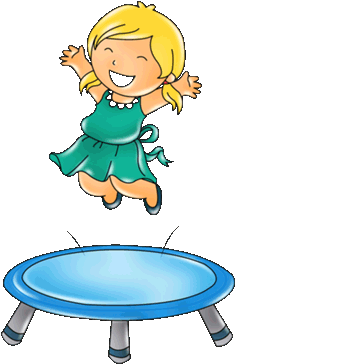 